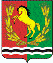 РЕШЕНИЕОб объявлении конкурса на должность главы  муниципального образования  Мочегаевский сельсоветВ соответствии со статьей 36 Федерального закона от 06.10.2003 № 131-ФЗ «Об общих принципах организации местного самоуправления в Российской Федерации», Законом Оренбургской области от 21.02.1996 «Об организации местного самоуправления в Оренбургской области»,  Положением о порядке проведения конкурса по отбору кандидатур на должность главы муниципального образования Мочегаевский сельсовет, утвержденным решением Совета депутатов  от 25.09.2020 года № 05 , руководствуясь Уставом муниципального образования Мочегаевский сельсовет ,  Совет депутатов РЕШИЛ:       1. Объявить конкурс по отбору кандидатур на должность главы муниципального  образования Мочегаевский сельсовет  (далее – конкурс).       2. Установить следующее: дата проведения конкурса – 26  ноября 2020 года;дата начала приема документов – 13 октября 2020 года;дата окончания приема документов –  22 октября 2020 года;место приема документов – Оренбургская область, Асекеевский район, с. Мочегай, ул.Школьная , 28, администрация сельсовета ;время приема документов – в рабочие дни с 09.00 до 13.00 и с 14.00 до 17.00, в субботу и воскресенье с 10.00 до 13.00.       3. Утвердить текст объявления о проведении конкурса и условия конкурса согласно приложению к настоящему решению.       4. Контроль за исполнением настоящего решения возложить на председателя Совета депутатов Карпаева А.И.       5. Настоящее решение вступает в силу со дня его подписания, подлежит опубликованию и размещению на сайте администрации муниципального образования  Мочегаевский сельсовет. Председатель Совета депутатов                                          А.И.Карпаев                                                                                                                                                                                                                Приложение                                                                                                        к решению Совета депутатов                                                                                 от 02.10.2020 № 07ОБЪЯВЛЕНИЕо проведении и условиях конкурса по отбору кандидатур на должность главы муниципального образования Мочегаевский  сельсоветСовет депутатов муниципального образования Мочегаевский сельсовет объявляет конкурс по отбору кандидатур на должность главы муниципального образования  Мочегаевский сельсовет  (далее – конкурс).Конкурс будет проводиться 26  ноября 2020 года в 10.00 часов по адресу:  Оренбургская область, Асекеевский район, с. Мочегай, ул. Школьная, 28дата начала приема документов –  13октября  2020 года;дата окончания приема документов –  22 октября 2020 года;место приема документов –  администрация сельсовета;        время приема документов в рабочие дни с 09.00 до 13.00 и с 14.00 до 17.00, в субботу и воскресенье с 10.00 до 13.00. «Подробную информацию о проведении конкурса можно узнать в администрации МО Мочегаевский  сельсовет по адресу: с. Мочегай, ул. Школьная , 28, тел. 23-7-49, либо на сайте МО  Мочегаевский  сельсовет Право на участие в конкурсе и порядокпредставления в конкурсную комиссию документов4.1. Каждый гражданин Российской Федерации независимо от пола, расы, национальности, языка, происхождения, имущественного и должностного положения, места жительства, отношения к религии, убеждений и принадлежности к общественным объединениям, достигший возраста 21 года, имеет право на участие в конкурсе.4.2. Кандидатом на должность главы муниципального образования может быть гражданин, который на день проведения конкурса не имеет в соответствии с Федеральным законом от 12.06.2002 № 67-ФЗ «Об основных гарантиях избирательных прав и права на участие в референдуме граждан Российской Федерации» ограничений пассивного избирательного права для избрания выборным должностным лицом местного самоуправления.К кандидатам на должность главы муниципального образования устанавливаются следующие требования к профессиональному образованию и профессиональным знаниям и навыкам, которые являются предпочтительными для осуществления главой муниципального образования полномочий по решению вопросов местного значения, а также отдельных государственных полномочий, переданных органам местного самоуправления: наличие высшего образования и опыта работы на выборных и (или) высших и главных должностях в органах государственной власти, местного самоуправления, либо на руководящих должностях организаций.4.3. Гражданин, изъявивший желание участвовать в конкурсе, представляет в конкурсную комиссию следующие документы:1) личное заявление на участие в конкурсе по форме согласно приложению   № 1 к настоящему Положению;2) собственноручно заполненную и подписанную анкету по форме, установленной приложением 2 к настоящему Положению;3) копию паспорта;4) копию трудовой книжки;5) копии документов об образовании;6) заключение медицинского учреждения об отсутствии заболевания, препятствующего поступлению на муниципальную службу;7) письменное согласие на обработку своих персональных данных в порядке, предусмотренном статьей 9 Федерального закона от 27.07.2006 № 152-ФЗ «О персональных данных».4.3.1. Не позднее трех дней со дня подачи документов в конкурсную комиссию, гражданин, изъявивший желание участвовать в конкурсе по отбору кандидатур на должность главы муниципального образования, представляет в аппарат Губернатора и Правительства Оренбургской области справки о доходах, расходах, об имуществе и обязательствах имущественного характера, в соответствии с Законом Оренбургской области от 01.09.2017 № 541/128-VI-ОЗ «О порядке представления лицами, замещающими муниципальные должности, должности глав местных администраций по контракту, гражданами, претендующими на замещение указанных должностей, сведений о доходах, расходах, об имуществе и обязательствах имущественного характера и порядке проверки достоверности и полноты сведений, представленных указанными лицами и гражданами».4.3.2. Не позднее дня до даты проведения конкурса по отбору кандидатур на должность главы муниципального образования, гражданин, допущенный к участию в конкурсе, представляет в конкурсную комиссию документы, подтверждающие отсутствие ограничений пассивного избирательного права для избрания выборным должностным лицом местного самоуправления, предусмотренных пунктом 3.2 статьи 4 Федерального закона от 12.06.2002  № 67-ФЗ «Об основных гарантиях избирательных прав и права на участие в референдуме граждан Российской Федерации» (справку о наличии (отсутствии) судимости  и (или) факта уголовного преследования либо о прекращении уголовного преследования).4.4. Гражданин, желающий участвовать в конкурсе, вправе представить в конкурсную комиссию программу (концепцию) развития муниципального образования, а также документы, характеризующие его профессиональные качества: рекомендательные письма, характеристику с места работы, документы о дополнительном профессиональном образовании, о присвоении ученой степени (звания), о наградах и почетных званиях и другие документы.4.5. Копии документов представляются в нотариально заверенной форме либо одновременно с подлинниками, которые возвращаются заявителю после сверки с ними копий документов.Дополнительную информацию о проведении конкурса можно получить  в конкурсной комиссии по адресу: Оренбургская область, Асекеевский район, с. Мочегай, ул. Школьная, 28СОВЕТ ДЕПУТАТОВМУНИЦИПАЛЬНОГО ОБРАЗОВАНИЯМОЧЕГАЕВСКИЙ  СЕЛЬСОВЕТАСЕКЕЕВСКОГО РАЙОНА  ОРЕНБУРГСКОЙ ОБЛАСТИЧЕТВЕРТОГО  СОЗЫВА02.10.2020                                село  Мочегай                                             № 07